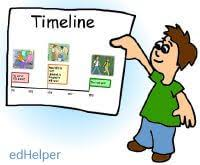 OBJECTIVES:Research and create a timeline infographic of significant developments in transportation, distribution andlogistics from the 1950s to present time.	TN STATE CTE STANDARDS:History and Development of Distribution and Logistics #19: Synthesize research from informational texts to create an annotated timeline on the history of distribution and logistics. Using descriptive text, identify cultural, social, economic, and technological factors that have influenced the development of distribution and logistics.ESSENTIAL QUESTIONS:How did the advent of industrial mass production create a need for different modes of transportation?What factors have contributed to the growth of distribution and logistics? (i.e., cultural, social, economic, and technological?)How has e-commerce (ordering goods/services online) changed transportation, distribution and logistics?DUE DATE:		_________________________GRADE:		Project will be graded using the “Project Without Presentation Rubric” andwill be worth 100 points.INSTRUCTIONS: Research the history of distribution and logistics. Include factors such as cultural, social, economic, and technological that have played a role in the growth of this field.Prepare a timeline infographic on the history of distribution and logistics going back to the 1950s. You can choose which software you use for your infographic (Canva, Piktochart, Venngage, etc.)Infographic must be emailed to kavasschs@gmail.com or uploaded to MS Teams.Infographic must contain a footer that includes your name and class period.